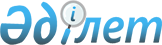 О введении ограничений и запретов на пользование объектами животного мира, их частей и дериватов, установлении мест и сроков их пользованияПриказ и.о. Председателя Комитета лесного хозяйства и животного мира Министерства сельского хозяйства Республики Казахстан от 24 июля 2015 года № 190. Зарегистрирован в Министерстве юстиции Республики Казахстан от 25 августа 2015 года № 11939.       В соответствии с подпунктом 62) пункта 1 статьи 9 Закона Республики Казахстан от 9 июля 2004 года "Об охране, воспроизводстве и использовании животного мира" и подпунктом 189) пункта 16 Положения Министерства экологии, геологии и природных ресурсов Республики Казахстан, утвержденного постановлением Правительства Республики Казахстан от 5 июля 2019 года № 479 ПРИКАЗЫВАЮ:      Сноска. Преамбула в редакции приказа и.о. Председателя Комитета лесного хозяйства и животного мира Министерства экологии, геологии и природных ресурсов РК от 01.04.2020 № 27-5-6/72 (вводится в действие по истечении десяти календарных дней после дня его первого официального опубликования).
       1. Ввести ограничения и запреты на пользование рыбными ресурсами и другими водными животными, их частей и дериватов, согласно приложению 1 к настоящему приказу.       2. Установить места и сроки пользования рыбными ресурсами и другими водными животными, их частей и дериватов, согласно приложению 2 к настоящему приказу.      2-1. Ввести ограничения и запреты на пользование объектами животного мира, согласно приложению 3 к настоящему приказу.      Сноска. Приказ дополнен пунктом 2-1 в соответствии с приказом и.о. Председателя Комитета лесного хозяйства и животного мира Министерства сельского хозяйства РК от 24.11.2016 № 265 (вводится в действие по истечении десяти календарных дней после дня его первого официального опубликования).
       3. Управлению охраны рыбных ресурсов и регулирования рыболовства в установленном законодательством порядке обеспечить:      1) государственную регистрацию настоящего приказа в Министерстве юстиции Республики Казахстан;      2) в течение десяти календарных дней после государственной регистрации настоящего приказа его направление на официальное опубликование в периодических печатных изданиях и в информационно-правовой системе "Әділет";      3) размещение настоящего приказа на интернет-ресурсе Министерства сельского хозяйства Республики Казахстан.      Сноска. Пункт 3 в редакции приказа и.о. Председателя Комитета лесного хозяйства и животного мира Министерства сельского хозяйства РК от 24.11.2016 № 265 (вводится в действие по истечении десяти календарных дней после дня его первого официального опубликования).
       4. Настоящий приказ вводится в действие по истечении десяти календарных дней после дня его первого официального опубликования.      Сноска. Пункт 4 в редакции приказа и.о. Председателя Комитета лесного хозяйства и животного мира Министерства сельского хозяйства РК от 24.11.2016 № 265 (вводится в действие по истечении десяти календарных дней после дня его первого официального опубликования).
 Ограничения и запреты на пользование рыбными ресурсами и
другими водными животными, их частей и дериватов 1. Общие положения       1. Настоящие ограничения и запреты на пользование рыбными ресурсами и другими водными животными, их частей и дериватов (далее – ограничения и запреты) разработаны в соответствии с подпунктом 62) пункта 1 статьи 9 Закона Республики Казахстан от 9 июля 2004 года "Об охране, воспроизводстве и использовании животного мира" и подпунктом 189) пункта 16 Положения Министерства экологии, геологии и природных ресурсов Республики Казахстан, утвержденного постановлением Правительства Республики Казахстан от 5 июля 2019 года № 479.      Сноска. Пункт 1 в редакции приказа и.о. Председателя Комитета лесного хозяйства и животного мира Министерства экологии, геологии и природных ресурсов РК от 01.04.2020 № 27-5-6/72 (вводится в действие по истечении десяти календарных дней после дня его первого официального опубликования).
      2. В целях сохранения и воспроизводства рыбных ресурсов и других водных животных ограничения и запреты вводятся с учетом географических, климатических особенностей ареалов (областей распространения) их обитания.       3. Ограничения и запреты на пользование рыбными ресурсами и другими водными животными, их частей и дериватов не распространяются на осуществление научно-исследовательского (в рамках государственного заказа), контрольного, мелиоративного ловов, лова в воспроизводственных целях (государственными предприятиями в рамках государственного заказа, а также частными рыбоводными хозяйствами на закрепленных за ними рыбохозяйственных водоемах и (или) участках в целях искусственного воспроизводства и получения рыбопосадочного материала), порядок которых определяется Правилами рыболовства, утвержденные приказом и.о. Министра сельского хозяйства Республики Казахстан от 27 февраля 2015 года № 18-04/148 (зарегистрированный в Реестре государственной регистрации нормативных правовых актов № 10606) (далее – правила рыболовства), а также на водоемы, используемые для искусственного выращивания товарной рыбы.      Сноска. Пункт 3 - в редакции приказа Председателя Комитета рыбного хозяйства Министерства экологии, геологии и природных ресурсов РК от 03.08.2021 N 30-4-8/77 (вводится в действие по истечении десяти календарных дней после дня его первого официального опубликования).
      4. Ввести запрет на прилов иных видов рыб и рыб непромысловой меры, в объеме, превышающем 8 % от улова в объячеивающих орудиях лова и 5 % в отцеживающих орудиях лова.      5. Ввести запрет на рыболовство:      1) с применением колющих орудий лова (острога, пика, капкан), самоловных орудий лова (самоловы, перетяги, переметы), взрывчатых и отравляющих веществ, а также огнестрельного оружия;       2) методами и способами, орудиями лова, применение которых не предусмотрено правилами рыболовства, и не включенными в перечне разрешенных к применению промысловых и непромысловых видов орудий и способов рыболовства, утвержденные приказом Министра сельского хозяйства Республики Казахстан от 16 января 2015 года № 18-04/17 (зарегистрированный в Реестре государственной регистрации нормативных правовых актов № 10266);       3) с применением орудий лова с ячеей меньших размеров, предусмотренных в правилах рыболовства и разрешениях на пользование животным миром, по форме согласно Правилам выдачи разрешения на пользование животным миром, утвержденные приказом и.о. Министра сельского хозяйства Республики Казахстан от 19 декабря 2014 года № 18-04/675 (зарегистрированный в Реестре государственной регистрации нормативно правовых актов № 10168);      4) в зимовальных ямах в зимний период, на нерестилищах во время нереста и в иных участках, в сроки и местах, установленных настоящими ограничениями и запретами;      5) в местах концентрации и на путях миграции рыбных ресурсов и других водных животных в период их размножения, установленный настоящими ограничениями и запретами;      6) способом багрения, гоном при помощи бряцания и ботания;       7) с изъятием рыбных ресурсов и других водных животных менее промысловой меры, установленной правилами рыболовства. 2. Ограничения и запреты по Арало-Сырдаринскому бассейну      6. В период нереста и размножения рыбных ресурсов и других водных животных ввести запрет на рыболовство в следующих местах и сроки:      1) на акватории водохранилища Шардара – с 1 апреля по 20 мая;      2) на водоемах в пределах Туркестанской области и на реке Сырдария от водохранилища Шардара до административной границы с Кызылординской областью – с 15 апреля по 31 мая;      3) на реке Сырдария от устья до административной границы с Туркестанской областью – с 1 апреля по 30 мая;      4) на акватории Малого Аральского моря – с 1 мая по 10 июня;      5) на водоемах в пределах Кызылординской области – с 20 апреля по 10 июня;      6) на заливах Сарышыганак и Бутакова, а также протоках, соединяющих эти заливы – с распалением льда до 10 июня.      Сноска. Пункт 6 в редакции приказа и.о. Председателя Комитета лесного хозяйства и животного мира Министерства экологии, геологии и природных ресурсов РК от 01.04.2020 № 27-5-6/72 (вводится в действие по истечении десяти календарных дней после дня его первого официального опубликования).
      7. В период размножения артемии ввести запрет на сбор и заготовку цист артемии на Большом Аральском море, включая залив Тущебас, Чернышева в пределах территории Республики Казахстан до государственной границы с Республикой Узбекистан – с 1 апреля по 31 июля.      8. В целях создания зон покоя ввести круглогодичный запрет на рыболовство в следующих местах:      1) на реках Арысь и Келес;      2) на участке от места впадения реки Сырдария в Малое Аральское море до Кокаральской разделительной плотины в южном направлении, до полуострова Кокарал в западном направлении, на 5 километров (далее – км) в северном и северо-восточном направлениях, на 5 км вверх по течению реки Сырдария;      Примечание: в целях предотвращения гибели рыбы рыболовство допускается в нижнем бьефе Кокаральской плотины, в протоке соединяющей Малое Аральское море с Большим Аральским морем.      3) на реке Сырдария от линии Восточный сброс (устье реки Куркелес) до государственной границы с Республикой Узбекистан и на участках основных нерестилищ (Восточный сброс, устье рек Куркелес, Утурлы, залив Корейский) водохранилище Шардара.      Сноска. Пункт 8 в редакции приказа и.о. Председателя Комитета лесного хозяйства и животного мира Министерства экологии, геологии и природных ресурсов РК от 01.04.2020 № 27-5-6/72 (вводится в действие по истечении десяти календарных дней после дня его первого официального опубликования); внесено изменение на казахском языке, текст на русском языке не меняется приказом Председателя Комитета лесного хозяйства и животного мира Министерства экологии, геологии и природных ресурсов РК от 30.07.2020 № 27-5-6/156 (вводится в действие по истечении десяти календарных дней после дня его первого официального опубликования).
      8-1. Ввести запрет на применение ставных сетей на предплотинной зоне водохранилища Шардара.      Сноска. Глава 2 дополнена пунктом 8-1 в соответствии с приказом и.о. Председателя комитета лесного хозяйства и животного мира Министерства сельского хозяйства РК от 01.10.2015 № 249 (вводится в действие по истечении десяти календарных дней после дня его первого официального опубликования); в редакции приказа Председателя Комитета лесного хозяйства и животного мира Министерства экологии, геологии и природных ресурсов РК от 30.07.2020 № 27-5-6/156 (вводится в действие по истечении десяти календарных дней после дня его первого официального опубликования).
 3. Ограничения и запреты по Балкаш-Алакольскому бассейну      9. В период нереста и размножения рыбных ресурсов и других водных животных ввести запрет на рыболовство в следующих местах и сроки:      1) в западной части озера Балхаш, начиная от южной оконечности залива Алаколь до полуострова Узунарал – с 15 апреля по 1 июня;      в восточной части озера Балхаш, начиная от южной оконечности Узунарал до устья реки Аягоз – с 25 апреля по 10 июня.      2) на реках Каратал, Аксу, Лепсы, Аягуз, включая устья, протоки и поймы этих рек от устья их впадения в озеро Балхаш, и вверх по течению по всей длине реки и ее основных притоков, а также вглубь и по обе стороны озера Балхаш в радиусе 5 км от устьев этих рек – с 15 апреля по 1 июня;      3) на водохранилище Капшагай и всех реках и водотоках, впадающих в него, – с 5 апреля по 20 мая;      4) на озерах Алаколь, Сасыкколь, Кошкарколь и на всех их притоках и заливах, на реках Урджар, Бескопа, Ыргайты, Теректы, Тентек, Хатынсу, Эмель, Уялы, Каракол, Женешкесу, Шынжылы – с 10 апреля по 1 июня;      5) с применением непромысловых орудий лова на реке Иле от плотины Капшагайской ГЭС до 6-го рыбпункта (поселок Арал-Тюбе) – с 5 апреля по 5 июня;      6) с применением непромысловых орудий лова на всей дельте реки Иле – с 15 апреля по 1 июня;      7) с применением непромысловых орудий лова на реке Иле от устья реки Шарын до государственной границы с Китайской Народной Республикой (далее – КНР) – с 25 марта по 5 июля.      Сноска. Пункт 9 – в редакции приказа Председателя Комитета рыбного хозяйства Министерства экологии и природных ресурсов РК от 16.03.2023 года № 30-9/49 (вводится в действие по истечении десяти календарных дней после дня его первого официального опубликования).
      10. В целях создания зон покоя ввести круглогодичный запрет на рыболовство в следующих местах:      1) с применением промысловых орудий лова на реке Иле от Капшагайской ГЭС до 6-го рыбпункта (поселок Арал-Тюбе) и на всей дельте реки Иле;      2) с применением промысловых орудий лова на реке Иле от устья реки Шарын до государственной границы с КНР;      3) в зоне подпора от прямой линии, соединяющей сопку Утюги (кордон охотничьего хозяйства) по левому берегу водохранилища Капшагай и бывший 90 км (егерский дом) по правому берегу и вверх по течению реки Иле до устья реки Шарын;      4) на озере Жаланашколь,      5) с применением промысловых орудий лова на реках Каратал, Аксу, Лепсы, Аягуз, включая устья, протоки и поймы этих рек от устья их впадения в озеро Балкаш и вверх по течению по всей длине рек и их основных притоков.      Сноска. Пункт 10 в редакции приказа и.о. Председателя Комитета лесного хозяйства и животного мира Министерства экологии, геологии и природных ресурсов РК от 01.04.2020 № 27-5-6/72 (вводится в действие по истечении десяти календарных дней после дня его первого официального опубликования).
      11. Ввести запрет на рыболовство в озере Балкаш с применением невода методом одновременной моторной тяги за оба крыла после полного его раскрытия (метод траления). 4. Ограничения и запреты по Ертисскому бассейну      12. В период нереста и размножения рыбных ресурсов и других водных животных ввести запрет на рыболовство в следующих местах и сроки:      1) на озере Жайсан и озерно-речной части водохранилища Буктырма от Каракаса до первой Батинской сопки – с 16 апреля по 30 мая;      2) в глубоководной части водохранилища Буктырма от начало первой Батинской сопки вниз по течению до Буктарминской ГЭС – с 1 мая по 15 июня;      3) на Усть-Каменогорском водохранилище, реке Ертис от Усть-Каменогорской ГЭС до Шульбинского водохранилища – с 10 мая по 10 июня;      на Шульбинском водохранилище, реке Ертис от Шульбинской ГЭС до административной границы с Павлодарской областью – с 16 апреля по 30 мая;      4) в степных, пресных водоемах Павлодарской области, на реке Ертис с ее пойменными водоемами от административной границы с Восточно-Казахстанской областью до государственной границы с Российской Федерацией – с 15 апреля по 30 мая;      5) по всей протяженности канала имени Каныша Сатпаева, включая все гидроузлы (водохранилища), за исключением любительского (спортивного) рыболовства на лов плотвы, леща, окуня, карася и щуки на закрепленных рыбохозяйственных участках – с 15 апреля по 30 мая.      Сноска. Пункт 12 - в редакции приказа Председателя Комитета рыбного хозяйства Министерства экологии, геологии и природных ресурсов РК от 04.05.2022 № 30-9/64 (вводится в действие по истечении десяти календарных дней после дня его первого официального опубликования).
      13. В период нереста сиговых видов рыб и размножения артемии ввести запрет в следующих местах и сроки:      1) на лов сиговых видов рыб в Бухтарминском и Усть-Каменогорском водохранилищах и на реке Ертис от Усть-Каменогорской ГЭС до Шульбинского водохранилища и от Шульбинской ГЭС до административной границы с Павлодарской областью, на водохранилище гидроузла №1 канала имени Каныша Сатпаева – с 10 ноября по 10 декабря;      2) на сбор и заготовку цист артемии на соленных водоемах Павлодарской области – с 1 марта по 15 июня;      3) на водохранилище Бухтарма от Казнаковской переправы ниже по течению до Бухтарминской ГЭС - с 10 ноября по 10 декабря.      Сноска. Пункт 13 в редакции приказа Председателя Комитета лесного хозяйства и животного мира Министерства экологии, геологии и природных ресурсов РК от 30.07.2020 № 27-5-6/156 (вводится в действие по истечении десяти календарных дней после дня его первого официального опубликования).
      14. В целях создания зон покоя ввести круглогодичный запрет на рыболовство в следующих местах:      1) в северо-западной части озера Жайсан западнее линии, соединяющей мыс Ультарак с бывшим поселком Старый Каракас;      2) в дельте реки Черный Ертис восточнее линии Аманат-Сактаган-Камышзавод;      3) в реке Черный Ертис от впадения в озеро Жайсан до государственной границы КНР и в реках Кендерлик и Аксу от впадения в реку Черный Ертис до автодороги Зайсан-Майкапчагай;      4) восточнее линии Ойран – Зеленое (залив Торангы);      5) в заливе Большенарымском восточнее линии, соединяющей мыс Передвижная механизированная колонна с мысом Куандык;      6) применением промысловых орудий лова – на реках Буконь, Кокпекты, Курчум, Бухтарма, Нарым, Калжыр, Ак-Каба, Кара-Каба с их притоками на расстоянии от истока до устья;      7) с применением промысловых орудий лова – в заливах Кызыл-Су, Шульбинский, Ковалевский, Осиха Шульбинского водохранилища, в заливе Таловский Усть-Каменогорского водохранилища и на притоке реки Уба.      Сноска. Пункт 14 с изменениями, внесенными приказом и.о. Председателя Комитета лесного хозяйства и животного мира Министерства экологии, геологии и природных ресурсов РК от 01.04.2020 № 27-5-6/72 (вводится в действие по истечении десяти календарных дней после дня его первого официального опубликования).
      15. Ввести круглогодичный запрет на лов осетровых видов рыб. 5. Ограничения и запреты по Есильскому бассейну      16. В период нереста и размножения рыбных ресурсов и других водных животных ввести запрет в следующих местах и сроки:      1) на водоемах Есильского бассейна на лов (отлов, сбор, заготовку):      щуки, язя и судака – с 15 апреля по 15 мая;      сазана (карпа) – с 20 мая по 20 июня;      гаммаруса – с 1 августа по 14 сентября;      цист артемии – с 1 марта по 15 июня;      речных раков – с 1 июня по 15 июля;      2) на рыболовство в реках Есиль, Нура, Селеты и во всех их притоках и водохранилищах в пределах Акмолинской и Северо-Казахстанской областей – с 20 апреля по 20 мая. 6. Ограничения и запреты по Нура-Сарысускому бассейну      17. В период нереста и размножения рыбных ресурсов и других водных животных ввести запрет на водоемах Нура-Сарысуского бассейна на лов:      судака – с 20 апреля по 20 мая;      сазана (карпа) – с 1 мая по 30 июня.      Сноска. Пункт 17 в редакции приказа Председателя Комитета лесного хозяйства и животного мира Министерства экологии, геологии и природных ресурсов РК от 30.07.2020 № 27-5-6/156 (вводится в действие по истечении десяти календарных дней после дня его первого официального опубликования).
      18. В целях создания зон покоя ввести круглогодичный запрет на рыболовство в следующих местах:      1) на водохранилище Шерубай-Нуринское – на акватории в предустьевом участке реки Шерубай-Нура, в границах 1 км от устья реки Шерубай-Нура, южный берег водохранилища на 2 км от устья и северного берега 1 км от устья реки Шерубай-Нура;      2) на водохранилище Самаркандское – восточная часть водохранилища на протяжении 2 км по северному берегу и 1,5 км по южному берегу, а также русло реки Нура на протяжении 500 метров (далее – м) от устья на восток;      3) на озера Шалкар и Рудничное на протоке между водоемами, на озере Рудничное вплоть до косы, на озере Шалкар на 500 м вглубь озер. 7. Ограничения и запреты по Тобыл-Торгайскому бассейну       19.       1) на водоемах города Аркалык, Амангельдинского, Джангельдинского районов Костанайской области на лов:      щуки – с 20 марта до 20 апреля;      сазана (карпа), леща, линя, судака – с 20 апреля по 30 мая;      2) на водоемах других районов и городов Костанайской области на лов:      карася – с 20 мая по 10 июня;      щуки, язя – с 10 апреля по 10 мая;      сазана (карпа), судака, леща, линя – с 20 мая по 30 июня;      налима – с 1 декабря по 31 января;      рака – с 15 октября по 30 июня;      3) на водоемах Актюбинской области на лов:      щуки, судака, берша, язя, жереха, подуста, плотвы, окуня, голавля, ельца – с 10 апреля по 10 мая;      сазана (карпа), карася, линя, сома, красноперки, белоглазки, леща, густеры – с 10 мая по 5 июня;      налима – с 1 декабря по 31 января;      сиговых видов рыб – с 20 октября по 30 ноября;      рака – с 1 февраля по 5 июня;      4) на рыболовство с применением непромысловых орудий лова – с 15 апреля по 1 июля:      на Верхне-Тобольском водохранилище от устья (мыс Дома отдыха) до верховий залива Котюбок;      на Каратомарском водохранилище от поселка Халвай до плотины Аятского рудника (Тобольский рукав) и от автодорожного моста (трасса город Рудный – станция Тобол) до поселка Майский (Аятский рукав).      Сноска. Пункт 19 в редакции приказа Председателя Комитета лесного хозяйства и животного мира Министерства экологии, геологии и природных ресурсов РК от 30.07.2020 № 27-5-6/156 (вводится в действие по истечении десяти календарных дней после дня его первого официального опубликования).
      20. В целях создания зон покоя ввести круглогодичный запрет на рыболовство с применением промысловых орудий лов в следующих местах:      1) на Верхне-Тобольском водохранилище от устья (мыс Дома отдыха) до верховий залива Котюбок;      2) на Каратомарском водохранилище от поселка Халвай до плотины Аятского рудника (Тобольский рукав) и от автодорожного моста (трасса город Рудный – станция Тобол) до поселка Майский (Аятский рукав);      3) на протоках между озерами Иргиз-Торгайской системы, а также на реке Олькейек от поселка Дукен до устья, реки Телькара и реки Торгай в пределах Актюбинской области. 8. Ограничения и запреты по Жайык-Каспийскому бассейну и реки Кигач       Сноска. Заголовок главы 8 в редакции приказа Председателя Комитета лесного хозяйства и животного мира Министерства сельского хозяйства РК от 14.05.2018 № 17-5-6/135 (вводится в действие по истечении десяти календарных дней после дня его первого официального опубликования).      21. В период нереста и размножения рыбных ресурсов и других водных животных ввести запрет на рыболовство в следующих местах, участках и сроки:      1) на акватории северной части казахстанского сектора Каспийского моря – с 25 мая по 31 августа;      2) на островах Мангышлакского архипелага и прилегающего побережья от мыса Тюбкараган до Мыса Буруншик акватории казахстанского сектора Каспийского моря – с 15 ноября по 15 марта;      3) на придаточных водоемах рек Жайык и Кигаш – с 1 апреля по 31 августа;      4) на реке Жайык по Золотому рукаву на тонях Нижняя Пешнойская (тоня для воспроизводственных целей), Малая Дамбинская, Нижняя Дамбинская, Верхняя Дамбинская, Верхняя Золотая, Нижняя Золотая, Верхняя Зарослая, Нижняя Зарослая, Золотенок, по Яицкому рукаву на тонях Еркинкалинская, Верхняя Левая Яицкая, Нижняя Левая Яицкая и по реке Жайык на тонях Новая Лицевая, Старая Лицевая, Бугорки, на научно-исследовательской тоне Нижняя Татарская – с 16 мая по 15 августа и в период ледостава;      5) на реке Кигаш на тонях Камышинка, Каракамыс, Дамба, Круглая, Кызыл-Оба, Карагаш, Булгачный, Нижний Богатинский, Бахыт, Золотенок, Тимофеевка, Ягодка, Песок, Ново-Лицевая – с 25 мая по 15 августа и в период ледостава;      6) на реке Кушум, Кировском, Битикском, Донголюкском и Пятимарском водохранилищах – с 1 мая по 15 июня;      7) на озере Шалкар, в озерах Жайык-Кушумской оросительно-обводнительной системы, в озерах и реках Камыш-Самарской системы – с 1 мая по 31 мая;      8) на других водоемах Западно-Казахстанской области – с 1 мая по 15 июня.      Сноска. Пункт 21 с изменениями, внесенными приказом и.о. Председателя Комитета лесного хозяйства и животного мира Министерства экологии, геологии и природных ресурсов РК от 01.04.2020 № 27-5-6/72 (вводится в действие по истечении десяти календарных дней после дня его первого официального опубликования); внесено изменение на казахском языке, текст на русском языке не меняется, в соответствии с приказом Председателя Комитета рыбного хозяйства Министерства экологии, геологии и природных ресурсов РК от 03.08.2021 N 30-4-8/77 (вводится в действие по истечении десяти календарных дней после дня его первого официального опубликования).
      22. Ввести ограничения на рыболовство на стационарных тонях реки Жайык (дневки):      1) в весеннюю путину до 25 апреля 5:3 (5 дней промысла, 3 дня запрета), с 25 апреля по 15 мая 5:5 (5 дней промысла, 5 дней запрета);      2) в осеннюю путину до ледостава 5:2 (5 дней промысла, 2 дня запрета).      Сноска. Пункт 22 с изменением, внесенным приказом и.о. Председателя Комитета лесного хозяйства и животного мира Министерства экологии, геологии и природных ресурсов РК от 01.04.2020 № 27-5-6/72 (вводится в действие по истечении десяти календарных дней после дня его первого официального опубликования).
      23. Ввести запрет на рыболовство с применением непромысловых орудий лова:      1) на реке Жайык в пределах Атырауской области – с 15 мая по 15 июня;      2) на реке Кигаш со всеми каналами и ериками – с 20 апреля по 20 мая, за исключением субботы, воскресения и праздничных дней;      3) на реке Жайык в пределах Западно-Казахстанской области со всеми пойменными водоемами (старицы, разливы, протоки, узеки) – с 15 мая по 15 июня;      4) на других водоемах в пределах Западно-Казахстанской области – с 1 мая по 31 мая;      Сноска. Пункт 23 - в редакции приказа Председателя Комитета рыбного хозяйства Министерства экологии, геологии и природных ресурсов РК от 03.08.2021 N 30-4-8/77 (вводится в действие по истечении десяти календарных дней после дня его первого официального опубликования).
      24. Ввести запрет на повсеместный отлов раков с 1 апреля по 15 июня.      Сноска. Пункт 24 в редакции приказа Председателя Комитета лесного хозяйства и животного мира Министерства сельского хозяйства РК от 14.05.2018 № 17-5-6/135 (вводится в действие по истечении десяти календарных дней после дня его первого официального опубликования).
      25. Ввести запрет на лов осетровых видов рыб, пользование осетровыми видами рыб и их дериватами (икра) физическими и юридическими лицами, за исключением:      1) предприятий воспроизводственного комплекса (в рамках выполнения государственного заказа);      2) научных организаций, осуществляющих научно-исследовательский лов;      3) субъекта государственной монополии, в случае наличия квоты на вылов осетровых видов рыб.      Сноска. Пункт 25 в редакции приказа и.о. Председателя Комитета лесного хозяйства и животного мира Министерства сельского хозяйства РК от 24.11.2016 № 265 (вводится в действие по истечении десяти календарных дней после дня его первого официального опубликования).
       26. В целях создания зон покоя ввести круглогодичный запрет на рыболовство в следующих местах:      1) на реке Жайык от устья до тоневого участка Малая Дамбинская и от тони Нижняя Татарская до административной границы с Западно-Казахстанской областью;      2) с применением промысловых орудий лова – на реке Жайык в пределах Западно-Казахстанской области;      3) в предустьевом пространстве реки Жайык в пределах границ:      на западе – по прямой линии от точки 46°44'38.74" северной широты (далее ‒ с.ш.) 52°17'10.89" восточной долготы (далее ‒ в.д.) до точки 46°28'07.6" северной широты 52°16'08.6" восточной долготы;      на востоке – по прямой линии от точки 46°55'33.18" северной широты 50°48'53.29" восточной долготы до точки 46°43'40.36" северной широты 50°48'26.55" восточной долготы;      на юге – по прямой линии от точки 46°50'37.3" северной широты и далее (с.ш.) до точки 51°22'39.2" восточной долготы до точки 46°38'47.7" северной широты и 51°42'27.9" восточной долготы.      4) в предустьевом пространстве реки Кигаш (восточная часть дельты реки Волга) в пределах границ:      на западе – по левой бровке Канычинского канала-рыбохода от пересечения с Телячинским каналом-рыбоходом до пересечения с Коневским каналом-рыбоходом;      на востоке – по правой бровке Ганюшкинского канала-рыбохода от 70 км до 112 км (пересечение с Коневским каналом-рыбоходом);      на юге – по левой бровке Коневского канала-рыбохода от пресечения с Канычинским каналом-рыбоходам до 112 км Ганюшкинского канала-рыбохода;      на севере – по прямой линии от пересечения Канычинского канала-рыбохода с Телячинским каналом-рыбоходом до 70 км Ганюшкинского канала-рыбохода.      Примечание: в предустьевом пространстве реки Кигаш рыболовство допускается на участках Птичий, Ватажный, Иголкинский, Коневский, Мальцев, Новинский, Жар-Косе, Тришкин, Дементьев, Верхняя коса;      5) в рыбоходных каналах на 1 км по обе стороны до свала глубин 2-х м;      6) с применением промысловых орудий лова – в казахстанском секторе Каспийского моря, в квадратах 67, 93, 94, 95, 98, 99, 123, 124, 125, 128, 150, 154, 155, 158, 159, 160, 181, 182, 187, 218, 219, 259, 260, 300;      7) с применением ставных сетей на резервном фонде рыбохозяйственных участков казахстанского сектора Каспийского моря.      Сноска. Пункт 26 - в редакции приказа Председателя Комитета рыбного хозяйства Министерства экологии, геологии и природных ресурсов РК от 03.08.2021 N 30-4-8/77 (вводится в действие по истечении десяти календарных дней после дня его первого официального опубликования).
      27. Ввести запрет на рыболовство в зимний период:      1) на следующих зимовальных ямах реки Жайык:      Буровиков – по реке Жайык, напротив поселка Буровиков, выше тоневого участка Бугорки на 1,2 км. Параметры: ширина – 98 м, длина – 95 м, глубина – 9 м, площадь – 0,93 гектар (далее – га). Координаты: № 47013.062 E 051055.350;      Тендыкская – по реке Жайык, напротив поселка Тендык. Параметры: ширина – 150 м, длина – 90 м, глубина – 13 м, площадь – 1,35 га. Координаты: № 47009.825 E 050156.408;      Водозаборная – по реке Жайык, 1 участок, городской водозабор Су-Арнасы. Параметры: ширина – 88 м, длина – 135 м, глубина – 10 м, площадь – 1,18 га. Координаты: № 47007.813 E 050155.733;      ОСВОД – по реке Жайык, напротив ОСВОД. Параметры: ширина – 50 м., длина – 140 м, глубина – 9,8 м, площадь – 0,7 га. Координаты: № 47006.750 E 051055.147;      Городская – по реке Жайык, напротив водозабора АНПЗ. Параметры: ширина – 50 м, длина – 120 м, глубина – 16 м, площадь – 0,6 га. Координаты: № 46057.240 E 051044.019;      Большая Дамбинская – в Золотом рукаве реки Жайык от льдобазы верх по течению протяженностью 500 м. Параметры: ширина – 100 м, длина – 300 м, глубина – 8,7 м., площадь – 3,0 га. Координаты: № 46057.813 E 0510 45.252;      Малая Дамбинская – в месте слияния Золотого рукава с Дамбинской протокой, далее по течению на протяжении 200 м. Параметры: ширина – 75 м, длина – 90 м, глубина – 9,0 м, площадь – 0,7 га. Координаты: № 46057.240 E 051044.019;      Нижняя Пешнойская – по реке Жайык вблизи Сасык Узек. Параметры: ширина – 100 м, длина – 90 м, глубина – 9,8 м, площадь – 0,9 га. Координаты: № 46054.045 E 051030.558;      Большая Ганюшинская – в дельте реки Жайык, в Яицкой протоке, в 10 км от устья вверх по протокам, вблизи поста рыбнадзора протяженностью 240 м. Параметры: ширина – 60 м, длина – 50 м, глубина – 8,0 м, площадь – 0,3 га. Координаты: № 47000.564 E 051047.368;      Малая Ганюшинская – в Яицкой протоке, 1 км от Большой Ганюшинской ямы протяженностью 280 м. Параметры: ширина – 90 м, длина – 30 м, глубина – 6,5 м, площадь – 0,27 га. Координаты: № 47000.668 E 0510 47.438;      Морская – в правом Яицком рукаве, 3 км от истока протоки Левый Узенький протяженностью 150 м. Параметры: ширина – 20 м, длина – 20 м, глубина – 4,5 м, площадь – 0,04 га. Координаты: № 47000.317 E 0510 44.802;      Черная – в Яицком рукаве 300 м от разделение Золотого рукава. Параметры: ширина – 50 м, длина – 25 м, глубина – 6,9 м, площадь – 0,12 га. Координаты: № 47003.516 E 051050.895;      Кукушинская – 208 км от города Атырау;      Абишевская – 397 км от города Атырау;      Кругловская – 400 км от города Атырау;      Камновская – 461 км от города Атырау;      Сахарная – 472 км от города Атырау;      Бабровская – 578 км от города Атырау;      Джина – 629 км от города Атырау;      Вонючая – 650 км от города Атырау;      Вертячая – 654 км от города Атырау;      Джилимная – 681 км от города Атырау;      Синий рынок – 718 км от города Атырау;      2) на следующих зимовальных ямах реки Кигаш:      Дамбинская – на реке Сумница от притока тони Дамбинская вниз по течению протяженностью 850 м. Параметры: ширина – 220 м, длина – 100 м, глубина – 12 м, площадь – 2,2 га. Координаты: № 46028.41 E 048050.52;      Корзиночная – на реке Корзиночная от истока реки Прямая Каныча вниз по течению до впадения в реку Манчаусовскую протяженностью 2000 м. Параметры: ширина – 130 м, длина – 95 м, глубина – 10-12 м, площадь – 1,3 га. Координаты: № 46028.37 E 049004.40;      Канычинская – по реке Каныча, ниже ерика Кызыл-оба до истока реки Прямая Каныча протяженностью 2500 м. Параметры: ширина – 130 м, длина – 80 м, глубина – 10-12 м, площадь – 1,1 га. Координаты: № 46028.56 E 049002.30. 9. Ограничения и запреты по Шу-Таласскому бассейну      28. В период нереста и размножения рыбных ресурсов и других водных животных ввести запрет на рыболовство в следующих местах и сроки:      1) на реке Аса и ее притоках, соединяющих между собой озера Биликоль, Богетколь и Акколь – с 1 марта по 1 июля;      2) на других водоемах Шу-Таласского бассейна – с 15 апреля по 31 мая.      3) на реке Шу, ее притоках, расположенных выше Ташуткульского водохранилища и на реке Талас – с 15 апреля по 30 июня.      Сноска. Пункт 28 в редакции приказа Председателя Комитета лесного хозяйства и животного мира Министерства экологии, геологии и природных ресурсов РК от 30.07.2020 № 27-5-6/156 (вводится в действие по истечении десяти календарных дней после дня его первого официального опубликования).
      29. Исключен приказом Председателя Комитета лесного хозяйства и животного мира Министерства экологии, геологии и природных ресурсов РК от 30.07.2020 № 27-5-6/156 (вводится в действие по истечении десяти календарных дней после дня его первого официального опубликования).
 Места и сроки пользования рыбными ресурсами и другими водными
животными, их частей и дериватов
1. По Арало-Сырдаринскому бассейну      1. Установить места и сроки пользования рыбными ресурсами и другими водными животными, их частей и дериватов (далее – места и сроки пользования):      1) на акватории водохранилища Шардара – с 21 мая по 31 марта;      2) на водоемах в пределах Туркестанской области и реке Сырдария от Шардаринского водохранилища до административной границы с Кызылординской областью – с 1 июня по 14 апреля;      3) на реке Сырдария от устья до административной границы с Туркестанской областью – с 31 мая по 31 марта;      4) на акватории Малого Аральского моря – с 11 июня по 30 апреля;      5) на водоемах в пределах Кызылординской области – с 11 июня по 19 апреля;      6) на Большом Аральском море, включая залив Тущебас, Чернышева, в пределах территории Республики Казахстан до государственной границы с Республикой Узбекистан для сбора и заготовки цист артемии – с 1 августа по 31 марта;      7) на заливах Сарышыганак и Бутакова, а также протоках, соединяющих эти заливы – с 11 июня до распалением льда.      Сноска. Пункт 1 в редакции приказа и.о. Председателя Комитета лесного хозяйства и животного мира Министерства экологии, геологии и природных ресурсов РК от 01.04.2020 № 27-5-6/72 (вводится в действие по истечении десяти календарных дней после дня его первого официального опубликования).
 2. По Балкаш-Алакольскому бассейну      2. Установить места и сроки пользования:      1) с применением непромысловых орудий лова:      на реке Иле от плотины Капшагайской ГЭС до 6-го рыбопункта (поселок Арал-Тюбе) – с 6 июня по 4 апреля;      на дельте реки Иле – с 2 июня по 14 апреля;      на реке Иле от устья реки Шарын до государственной границы с КНР – с 6 июля по 24 марта;      2) с применением непромысловых орудий лова на реках Каратал, Аксу, Лепсы, Аягуз, включая устья, протоки и поймы этих рек от устья их впадения в озеро Балхаш, и вверх по течению по всей длине реки и ее основных притоков, а также вглубь и по обе стороны озера Балхаш в радиусе 5 км от устьев этих рек – с 2 июня по 14 апреля;      3) в западной части озера Балхаш, начиная от южной оконечности залива Алаколь до полуострова Узунарал – с 2 июня по 14 апреля.      в восточной части озера Балхаш, начиная от южной оконечности Узунарал до устья реки Аягоз – с 11 июня по 24 апреля;      4) на Капшагайском водохранилище и на всех реках и водотоках, впадающих в него, – с 21 мая по 4 апреля;      5) на озерах Алаколь, Сасыкколь, Кошкарколь, на всех их притоках и заливах, на реках Урджар, Бескопа, Ыргайты, Теректи, Тентек, Хатынсу, Эмель, Уялы, Каракол, Женешкесу, Шынжылы – с 2 июня по 9 апреля.      Сноска. Пункт 2– в редакции приказа Председателя Комитета рыбного хозяйства Министерства экологии и природных ресурсов РК от 16.03.2023 года № 30-9/49 (вводится в действие по истечении десяти календарных дней после дня его первого официального опубликования).
 3. По Ертисскому бассейну      3. Установить места и сроки пользования:      1) на озере Жайсан и озерно-речной части Буктарминского водохранилища от Каракаса до первой Батинской сопки – с 31 мая по 15 апреля;      2) в глубоководной части водохранилища Буктырма от начало первой Батинской сопки вниз по течению до Буктарминской ГЭС–с 16 июня по 30 апреля;      3) на Усть-Каменогорском водохранилище, реке Ертис от Усть-Каменогорской ГЭС до Шульбинского водохранилища – с 11 июня по 9 мая;      на Шульбинском водохранилище, реке Ертис от Шульбинской ГЭС до административной границы с Павлодарской областью – с 31 мая по 15 апреля;      4) на степных, пресных водоемах Павлодарской области, реке Ертис с ее пойменными водоемами от административной границы с Восточно-Казахстанской областью до государственной границы с Российской Федерацией, по всей протяженности канала имени Каныша Сатпаева, включая все гидроузлы (водохранилища) – с 31 мая по 14 апреля;      5) любительское (спортивного) рыболовство на лов плотвы, леща, окуня, карася и щуки на закрепленных рыбохозяйственных участках канала имени Каныша Сатпаева, включая все гидроузлы (водохранилища) – с 31 мая по 14 апреля;      6) на горько-соленых водоемах Павлодарской области для сбора и заготовки цист артемии – с 16 июня по 29 февраля;      7) на Буктарминском и Усть-Каменогорском водохранилищах и на реке Ертис от Усть-Каменогорской ГЭС до Шульбинского водохранилища и от Шульбинской ГЭС до административной границы с Павлодарской областью, на водохранилище гидроузла №1 канала имени Каныша Сатпаева, для лова сиговых видов рыб – с 11 декабря по 9 ноября;      8) на водохранилище Буктарма от Казнаковской переправы ниже по течению до Буктарминской ГЭС - с 11 декабря по 9 ноября.      Сноска. Пункт 3 - в редакции приказа Председателя Комитета рыбного хозяйства Министерства экологии, геологии и природных ресурсов РК от 04.05.2022 № 30-9/64 (вводится в действие по истечении десяти календарных дней после дня его первого официального опубликования).
 4. По Есильскому бассейну      4. Установить места и сроки пользования:      1) на реках Есиль, Нура, Селеты и на всех их притоках и водохранилищах в пределах Акмолинской и Северо-Казахстанской областей – с 21 мая по 19 апреля;      2) на других водоемах:      щука, язь и судак – с 16 мая по 14 апреля;      сазан (карп) – с 21 июня по 19 мая;      гаммарус – с 15 сентября по 31 июля;      цисты артемии – с 16 июня по 29 февраля;      речные раки – с 16 июля по 31 мая. 5. По Нура-Сарысускому бассейну      5. Установить места и сроки пользования на водоемах Нура-Сарысуского бассейна:      судак – с 21 мая по 19 апреля;      сазан (карп) – с 1 июля по 30 апреля.      Сноска. Пункт 5 в редакции приказа Председателя Комитета лесного хозяйства и животного мира Министерства экологии, геологии и природных ресурсов РК от 30.07.2020 № 27-5-6/156 (вводится в действие по истечении десяти календарных дней после дня его первого официального опубликования).
 6. По Тобыл-Торгайскому бассейну      6. Установить места и сроки пользования:      1) на водоемах города Аркалык, Амангельдинского, Джангельдинского районов Костанайской области:      щука – с 21 апреля по 19 марта;      сазан (карп), лещ, линь, судак – с 31 мая по 19 апреля;      2) на водоемах других районов и городов Костанайской области:      карась – с 11 июня по 19 мая;      щука, язь – с 11 мая по 9 апреля;      сазан (карп), судак, лещь, линь – с 1 июля по 19 мая;      налим – с 1 февраля по 30 ноября;      рак – с 1 июля по 14 октября;      3) на водоемах Актюбинской области:      щука, судак, берш, язь, жерех, подуст, плотва, окунь, голавль, елец – с 11 мая по 9 апреля;      сазан (карп), карась, линь, сом, красноперка, белоглазка, лещ, густера – с 6 июня по 9 мая;      налим – с 1 февраля по 30 ноября;      сиговые виды рыб – с 1 декабря по 19 октября;      рак – с 6 июня по 31 января;      4) с применением непромысловых орудий лова – на Верхне-Тобольском водохранилище от устья (мыс Дома отдыха) до верховий залива Котюбок, а также на Каратомарском водохранилище от поселка Халвай до плотины Аятского рудника (Тобольский рукав) и от автодорожного моста (трасса город Рудный – станция Тобол) до поселка Майский (Аятский рукав) – с 2 июля по 14 апреля.      Сноска. Пункт 6 в редакции приказа Председателя Комитета лесного хозяйства и животного мира Министерства экологии, геологии и природных ресурсов РК от 30.07.2020 № 27-5-6/156 (вводится в действие по истечении десяти календарных дней после дня его первого официального опубликования).
 7. По Жайык-Каспийскому бассейну и реки Кигач       Сноска. Заголовок главы 7 в редакции приказа Председателя Комитета лесного хозяйства и животного мира Министерства сельского хозяйства РК от 14.05.2018 № 17-5-6/135 (вводится в действие по истечении десяти календарных дней после дня его первого официального опубликования).      7. Установить места и сроки пользования:      1) на акватории северной части казахстанского сектора Каспийского моря, за исключением запретных для рыболовства мест, – с 1 сентября по 24 мая;      2) на островах Мангышлакского архипелага и прилегающего побережья от мыса Тюбкараган до Мыса Буруншик акватории казахстанского сектора Каспийского моря – с 16 марта по 14 ноября;      3) на придаточных водоемах рек Жайык и Кигаш – с 1 сентября по 31 марта;      4) на реке Жайык по Золотому рукаву на тонях Нижняя Пешнойская (тоня для воспроизводственных целей), Малая Дамбинская, Нижняя Дамбинская, Верхняя Дамбинская, Верхняя Золотая, Нижняя Золотая, Верхняя Зарослая, Нижняя Зарослая, Золотенок, по Яицкому рукаву на тонях Еркинкалинская, Верхняя Левая Яицкая, Нижняя Левая Яицкая и по реке Жайык на тонях Новая Лицевая, Старая Лицевая, Бугорки, на научно-исследовательской тоне Нижняя Татарская – с 16 августа по 15 мая, за исключением периода ледостава;      5) на реке Кигаш на тонях Камышинка, Каракамыс, Дамба, Круглая, Кызыл-Оба, Карагаш, Булгачный, Нижний Богатинский, Бахыт, Золотенок, Тимофеевка, Ягодка, Песок, Ново-Лицевая – с 16 августа по 24 мая, за исключением периода ледостава;      6) на реке Кушум и Кировском, Битикском, Донголюкском и Пятимарском водохранилищах – с 16 июня по 30 апреля;      7) на озере Шалкар, озерах Урало-Кушумской оросительно-обводнительной системы, озерах и реках Камыш-Самарской системы – с 1 июня по 30 апреля;      8) на других водоемах Западно-Казахстанской области – с 16 июня по 30 апреля;      9) на водоемах для повсеместного отлова раков – 16 июня по 31 марта;      10) с применением непромысловых орудий лова:      на реке Жайык в пределах Атырауской области – с 16 июня по 14 мая;      на реке Кигаш и на всех ее каналах и ериках – с 21 мая по 19 апреля;      на реке Жайык со всеми пойменными водоемами (старицы, разливы, протоки, узеки) в пределах Западно-Казахстанской области – с 16 июня по 14 мая;      на других водоемах в пределах Западно-Казахстанской области – с 1 июня по 30 апреля.      Сноска. Пункт 7 с изменениями, внесенными приказами Председателя Комитета лесного хозяйства и животного мира Министерства сельского хозяйства РК от 14.05.2018 № 17-5-6/135 (вводится в действие по истечении десяти календарных дней после дня его первого официального опубликования); и.о. Председателя Комитета лесного хозяйства и животного мира Министерства экологии, геологии и природных ресурсов РК от 01.04.2020 № 27-5-6/72 (вводится в действие по истечении десяти календарных дней после дня его первого официального опубликования); от 03.08.2021 N 30-4-8/77 (вводится в действие по истечении десяти календарных дней после дня его первого официального опубликования).
 8. По Шу-Таласскому бассейну      8. Установить места и сроки пользования:      1) на реке Аса и ее притоках, соединяющие между собой озера Биликоль, Богетколь и Акколь, – с 2 июля по 29 февраля;      2) на других водоемах – с 1 июня по 14 апреля;      3) на реке Шу, ее притоках, расположенных выше Ташуткульского водохранилища и на реке Талас – с 1 июля по 14 апреля.      Сноска. Пункт 8 в редакции приказа Председателя Комитета лесного хозяйства и животного мира Министерства экологии, геологии и природных ресурсов РК от 30.07.2020 № 27-5-6/156 (вводится в действие по истечении десяти календарных дней после дня его первого официального опубликования).
       Сноска. Приказ дополнен Приложением 3 в соответствии с приказом и.о. Председателя Комитета лесного хозяйства и животного мира Министерства сельского хозяйства РК от 24.11.2016 № 265 (вводится в действие по истечении десяти календарных дней после дня его первого официального опубликования); с изменениями, внесенными приказами Председателя Комитета лесного хозяйства и животного мира Министерства экологии, геологии и природных ресурсов РК от 03.02.2020 № 27-5-6/16 (вводится в действие по истечении десяти календарных дней после дня его первого официального опубликования); от 01.04.2020 № 27-5-6/72 (вводится в действие по истечении десяти календарных дней после дня его первого официального опубликования); от 20.04.2020 № 27-5-6/83  (вводится в действие по истечении десяти календарных дней после дня его первого официального опубликования). Ограничения и запреты на пользование объектами животного мира       1. Настоящие ограничения и запреты на пользование объектами животного мира (далее – ограничения и запреты) разработаны в соответствии с подпунктом 62) пункта 1 статьи 9 Закона Республики Казахстан от 9 июля 2004 года "Об охране, воспроизводстве и использовании животного мира" и подпунктом 189) пункта 16 Положения Министерства экологии, геологии и природных ресурсов Республики Казахстан, утвержденного постановлением Правительства Республики Казахстан от 5 июля 2019 года № 479.      Сноска. Пункт 1 в редакции приказа и.о. Председателя Комитета лесного хозяйства и животного мира Министерства экологии, геологии и природных ресурсов РК от 01.04.2020 № 27-5-6/72 (вводится в действие по истечении десяти календарных дней после дня его первого официального опубликования).
      2. Ограничения и запреты не распространяются на использование животных в научных целях.      3. Исключен приказом Председателя Комитета лесного хозяйства и животного мира Министерства экологии, геологии и природных ресурсов РК от 20.04.2020 № 27-5-6/83   (вводится в действие по истечении десяти календарных дней после дня его первого официального опубликования).
      4. Исключен приказом Председателя Комитета лесного хозяйства и животного мира Министерства экологии, геологии и природных ресурсов РК от 20.04.2020 № 27-5-6/83  (вводится в действие по истечении десяти календарных дней после дня его первого официального опубликования).
      5. Ввести запрет на пользование сайгаками, их частями и дериватами на всей территории Республики Казахстан до 2024 года, кроме использования в научных целях.      Сноска. Правила дополнены пунктом 5 в соответствии с приказом Председателя Комитета лесного хозяйства и животного мира Министерства экологии, геологии и природных ресурсов РК от 03.02.2020 № 27-5-6/16 (вводится в действие по истечении десяти календарных дней после дня его первого официального опубликования); в редакции приказа Председателя Комитета лесного хозяйства и животного мира Министерства экологии, геологии и природных ресурсов РК от 28.12.2022 № 27-5/371-НҚ (вводится в действие после дня его первого официального опубликования).
© 2012. РГП на ПХВ «Институт законодательства и правовой информации Республики Казахстан» Министерства юстиции Республики КазахстанИсполняющий обязанностиПредседателя Комитета лесногохозяйства и животного мираМинистерства сельского хозяйстваРеспублики КазахстанК. УстемировПриложение 1
к приказу исполняющего обязанности
Председателя Комитета лесного
хозяйства и животного мира
Министерства сельского хозяйства
Республики Казахстан
от 24 июля 2015 года № 190Приложение 2
к приказу исполняющего обязанности
Председателя Комитета лесного
хозяйства и животного мира
Министерства сельского хозяйства
Республики Казахстан
от 24 июля 2015 года № 190Приложение 3 к приказу
исполняющего обязанности
Председателя Комитета лесного
хозяйства и животного мира
Министерства сельского хозяйства
Республики Казахстан
от 24 июля 2015 года № 190